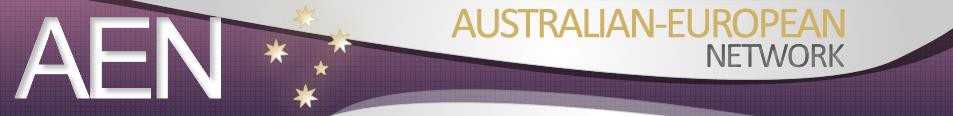 Current as at 21 February 2022University NameNameOfficial TitleAreaGeneric EmailsGeneric EmailsPersonal EmailEdith Cowan UniversityErin Bishop Linda JarvisTeam Leader, Transnational/National Program SupportSenior Transnational / National Program Support OfficerStudent LifeOUTBOUNDstudyoverseas@ecu.edu.auEdith Cowan UniversityErin Bishop Linda JarvisTeam Leader, Transnational/National Program SupportSenior Transnational / National Program Support OfficerStudent LifeINBOUNDstudyoverseas@ecu.edu.auGriffith UniversityMelissa Garcia Hannah ChongGlobal Mobility Coordinator (Outbound) Global Mobility Coordinator (Inbound)Griffith Global MobilityOUTBOUNDoutboundmobility@griffith.edu.aum.garcianunez@griffith.edu.auGriffith UniversityMelissa Garcia Hannah ChongGlobal Mobility Coordinator (Outbound) Global Mobility Coordinator (Inbound)Griffith Global MobilityINBOUNDinboundmobility@griffith.edu.aum.garcianunez@griffith.edu.auUniversity of TasmaniaSharmila Prajit Patrick Foley DonoghueStudy Abroad &  Exchange CoordinatorLearning Abroad OfficeOUTBOUNDstudent.mobility@utas.edu.aupatrick.foleydonoghue@utas.edu.auUniversity of TasmaniaSharmila Prajit Patrick Foley DonoghueStudy Abroad &  Exchange CoordinatorLearning Abroad OfficeINBOUNDstudent.mobility@utas.edu.aupatrick.foleydonoghue@utas.edu.auUniversity of WollongongAlexandra KhershbergTanya AustinOutbound Programs CoordinatorOffice of Global Student MobilityOUTBOUNDstudent-mobility@uow.edu.auUniversity of WollongongAlexandra KhershbergTanya AustinOutbound Programs CoordinatorOffice of Global Student MobilityINBOUNDstudent-mobility@uow.edu.auWestern Sydney UniversityIsis KowaliauskasErin HilaireManager, International MobilityGo Global and Study AbroadWestern Sydney InternationalOUTBOUNDgoglobal@westernsydney.edu.aui.kowaliauskas@westernsydney.edu.auWestern Sydney UniversityIsis KowaliauskasErin HilaireManager, International MobilityGo Global and Study AbroadWestern Sydney InternationalINBOUNDstudyabroad@westernsydney.edu.aui.kowaliauskas@westernsydney.edu.auAEN SecretariatPatrick Foley DonoghueAEN SecretariatLearning Abroad Officeaen.secretariat@utas.edu.auaen.secretariat@utas.edu.aupatrick.foleydonoghue@utas.edu.au